       CurrículumNombre: RAQUEL ROSO CAÑADILLASFecha: 10/2020Situación profesional actualEntidad: Universidad de AlcaláFacultad, Escuela o Instituto: de DerechoDpto./Secc./Unidad: Ciencias JurídicasDirección postal: C/ Libreros 17, Alcalá de Henares,28801, MadridTeléfono (indicar prefijo, número y extensión): 918854334Fax: 918854348Correo electrónico: raquel.roso@uah.esEspecialización (Códigos Unesco): 560505Situación administrativa	 Plantilla		 Contratado		 Interino		 Becario	 Otras situaciones  especificar:      Dedicación	A tiempo completo				A tiempo parcial	Líneas de investigación Breve descripción, por medio de palabras clave, de la especialización y de las líneas de investigación actuales.Delito imprudente: cuestiones de autoría en ámbitos reglados y estructuralmente jerarquizados conectados con los principios de delegación y de autorresponsabilidad. Delitos de infracción de un deber. Punibilidad de la participación. Omisión. Derecho penal económico y de la empresa: Delitos contra los derechos de los trabajadores, apropiación indebida, administración desleal, responsabilidad  penal de la persona jurídica.Formación académica		Titulación superior					Centro				    Fecha		Doctorado					Centro				    Fecha	Actividades anteriores de carácter científico profesionalIdiomas (R = regular,  B = bien,  C = correctamente)Participación en proyectos de I+D+i financiados en convocatorias públicas. 		(nacionales y/o internacionales)1)Título del proyecto: Tipicidad, justificación, autoría y participación: problemas generales y problemas especiales particularmente en delitos patrimoniales y económicos (nº Ref. PB-94-0355-c03-01)				Entidad financiadora: DGICYTEntidades participantes: Universidad Alcalá, León, VigoDuración,  desde: 1-8-1995hasta: 1-08-1998		Cuantía de la subvención: 31.072,32Investigador responsable: Prof. Dr. Diego-Manuel Luzón PeñaNúmero de investigadores participantes: 72)Título del proyecto: Tipo de injusto, culpabilidad, autoría y participación: problemas de parte general y de parte especial, con especial referencia a la responsabilidad imprudente, por omisión y en el seno de las personas jurídicas. (Nº Ref. PB 97-0796-C03-01)Entidad financiadora: DGICYTEntidades participantes: Universidad Alcalá, León, VigoDuración,  desde: 1-10-1998hasta: 1-10-2001		Cuantía de la subvención: 13.222,26Investigador responsable: Prof. Dr. Diego-Manuel Luzón PeñaNúmero de investigadores participantes: 83)Título del proyecto: Problemas de eficacia del Derecho penal en una sociedad compleja (Nº Ref. 4006/2001) Entidad financiadora: Universidad AlcaláEntidades participantes: Departamento de Fundamentos del Derecho y Derecho Penal de la Facultad de Derecho de Universidad AlcaláDuración,  desde: 1-2001hasta: 12-2001		Cuantía de la subvención: 2.764, 65Investigador responsable: Prof. Dra. Dª Teresa Rodríguez MontañésNúmero de investigadores participantes: 114)Título del proyecto: Derecho penal de la empresa (Nº Ref. BJU 2002-00303)Entidad financiadora: Dirección General de Investigación (Ministerio)Entidades participantes: Departamento de Fundamentos del Derecho y Derecho Penal de la Facultad de Derecho de Universidad AlcaláDuración,  desde: 11-2002hasta: 10-2005		Cuantía de la subvención: 59.800Investigador responsable: Prof. Dr. D. Diego-Manuel Luzón PeñaNúmero de investigadores participantes: 105)Título del proyecto: Protección penal del sistema económico, empresarial y laboral en el marco de la globalización de los mercados (Nº Ref. SEJ 2005-01952 JURI)Entidad financiadora: Dirección General de Investigación (Ministerio)Entidades participantes: Departamento de Fundamentos del Derecho y Derecho Penal de la Facultad de Derecho de Univ. AlcaláDuración,  desde: 31/12/05hasta: 30/12/08		Cuantía de la subvención: 71.400Investigador responsable: Prof. Dr. D. Diego-Manuel Luzón PeñaNúmero de investigadores participantes: 76)Título del proyecto: “Protección penal del sistema económico, empresarial y laboral en el marco de los mercados”)Proyecto en Univ. Alcalá (Nº ref.: DER2008-02004/JURI):	
Entidad financiadora: Dirección General de Investigación. Ministerio de Ciencia e Innovación.	
Duración: desde: 31 dic. 2008 hasta: 30 dic. 2011Cuantía de la subvención: Total: 127.000 €.Investigador responsable: Prof. Dr. Diego-Manuel Luzón Peña.  7)Título del proyecto: XIV Seminario Interuniversitario Internacional de Derecho Penal, Derecho Penal General y Derecho Penal de la empresa (Nº Ref. DER2011-13143-E)Entidad financiadora: Dirección General de Investigación (Ministerio)Entidades participantes: Departamento de Fundamentos del Derecho y Derecho Penal de la Facultad de Derecho de Univ. AlcaláDuración,  desde: 20/12/2011hasta: 19/12/2012		Cuantía de la subvención: 4.000Investigador responsable: Prof. Dr. D. Diego-Manuel Luzón Peña8)Título del proyecto: “Responsabilidad penal de personas físicas y jurídicas en el ámbito empresarial, económico, laboral y de los mercados Proyecto en Univ. Alcalá (Nº ref.: DER2011-24011):”Entidad financiadora: Dirección General de Investigación. Ministerio de Ciencia e Innovación.	Entidades participantes: Departamento de Fundamentos del Derecho y Derecho Penal de la Facultad de Derecho de Univ. AlcaláDuración desde: 31 dic. 2011hasta: 30 dic. 2014		Cuantía de la subvención: Total: 83.006Investigador responsable: Prof. Dr. Diego-Manuel Luzón Peña. 9)Título del proyecto: “Responsabilidad penal de personas físicas y jurídicas en el ámbito empresarial, económico, laboral y de los mercados  (II) Proyecto en Univ. Alcalá (Nº ref.: DER2014-58546-R):”Entidad financiadora: Dirección General de Investigación Científica y Técnica. Ministerio de Economía y Competitividad.	Entidades participantes: Departamento de Ciencias Jurídicas de la Facultad de Derecho de Univ. AlcaláDuración desde:1 enero. 2015 hasta: 31 dic. 2018		Cuantía de la subvención: Total:70.785Investigador responsable: Prof. Dr. Diego-Manuel Luzón Peña. 10)Título del proyecto: “Revisión de cuestiones polémicas en la ciencia penal a comienzos del S. XXI (Nº ref.: RTI2018-101401-B-100”Entidad financiadora: Agencia estatal de Investigación. Ministerio de Ciencia, Innovación y Universidades. Entidades participantes: Departamento de Ciencias Jurídicas de la Facultad de Derecho de Univ. AlcaláDuración desde: 1 enero. 2019 hasta: 31 dic. 2022		Cuantía de la subvención: Total:10.890Investigador responsable: Prof. Dr. Diego-Manuel Luzón Peña y Prof. Dra. Raquel Roso CañadillasPublicaciones o documentos científico-técnicos (CLAVE:  L = libro completo,  CL = capítulo de libro,  A = artículo,  R = “review”,  E = editor,S = Documento científico-técnico restringido)Autores (pororden de firma): Luzón Peña, Diego Manuel/Roso Cañadillas, RaquelTítulo: Justicia penal y  Libertad de PrensaRef.  	 Revista		  LibroClave: CL		Volumen:	II	Páginas, inicial: 441	final: 500		Fecha: 1993Editorial (si libro): ILANUDLugar de publicación: San José de Costa Rica (Costa Rica)Autores (por orden de firma): Roso Cañadillas, RaquelTítulo: Resistencia, desobediencia y atentado. Actuación del agente de la autoridad frente a estas conductas (Comentario a la STS 4-6-1994Ref. 	 Revista Poder Judicial		  LibroClave: A		Volumen:	35	Páginas, inicial: 413	final: 430		Fecha: 1994Editorial (si libro): Lugar de publicación: Madrid (España)Autores (p.o. de firma): Roso Cañadillas, RaquelTítulo: Concurrencia de imprudencias: sus efectos en la teoría del delito (Comentario a la STS 29-2-1992)Ref.  	 Revista Poder Judicial		  Libro:Clave: A		Volumen:	 46	Páginas, inicial: 273	final: 286		Fecha: 1997Editorial (si libro): Lugar de publicación: Madrid (España)Autores (p.o. de firma): Roso Cañadillas, RaquelTítulo: Concurrencia de imprudencias: sus efectos en la teoría del delito (Comentario a la STS 29-2-1992)Ref.  	 Revista Documentos Penales y Criminológicos		  Libro:Clave: A		Volumen:	 1	Páginas, inicial: 611 final: 	626	Fecha: 2001Editorial (si libro): Lugar de publicación: Managua (Nicaragua)Autores (p.o. de firma): Dirigido por Diego-Manuel Luzón Peña (en colaboración Raquel Roso Cañadillas) Título: Código Penal, 3ª ed.Ref.  	 Revista 		  Libro: ISBN: 84-481-2476-6Clave: L		Volumen:		Páginas, inicial:1	final:312		Fecha: 1999Editorial (si libro): McGraw HillLugar de publicación: Madrid (España)Autores (p.o. de firma): Dirigido por Diego-Manuel Luzón Peña (en colaboración Raquel Roso Cañadillas) Título: Código Penal, 4ª ed.Ref.  	 Revista 		  Libro: ISBN: 84-481-2861-3Clave: L		Volumen:		Páginas, inicial:1	final:362		Fecha: 2000Editorial (si libro): McGraw HillLugar de publicación: Madrid (España)Autores (p.o. de firma): Roso Cañadillas, RaquelTítulo: Autoría y participación imprudente Ref.  	revista		 Libro: ISBN: 9788484444428Clave: L		Volumen:		Páginas, inicial: 1	final: 627		Fecha: 2002Editorial (si libro): ComaresLugar de publicación: Granada (España)Autores (p.o. de firma): Roso Cañadillas, RaquelTítulo:Voz “Miedo insuperable”Ref.  	 Revista 		 Libro: Enciclopedia Penal Básica. Dir. Diego-Manuel Luzón Peña. ISBN: 9788484445104Clave: CL		Volumen:		Páginas, inicial: 950	final: 954		Fecha: 2002Editorial (si libro): ComaresLugar de publicación: Granada (España)Autores (p.o. de firma): Roso Cañadillas, RaquelTítulo: Los criterios de autoría en el delito imprudenteRef.  	 Revista  TSJ y AP Aranzadi		  Libro: Clave: A		Volumen:	 21	Páginas, inicial: 12  	final: 27		Fecha: 2002Editorial (si libro): Lugar de publicación: Madrid (España)Autores (p.o. de firma): Roso Cañadillas, RaquelTítulo: Autoría mediata, imputación objetiva y autopuestas en peligro Ref.  	 Revista: Revista de Derecho Penal y Criminología 		  Libro: Clave: A		Volumen:	 12	Páginas, inicial: 357	final: 407		Fecha: 2003Editorial (si libro): Lugar de publicación: Madrid (España)Autores (p.o. de firma): Roso Cañadillas, RaquelTítulo: Autoría mediata, imputación objetiva y autopuestas en peligro (versión ampliada).Ref.  	 Revista: Revista de Derecho y proceso penal  	  Libro: Clave: A	Volumen:	 10	Páginas, inicial: 177	final: 214		Fecha: 2003Editorial (si libro): Lugar de publicación: Pamplona (España)Autores (p.o. de firma): Roso Cañadillas, RaquelTítulo: Autoría mediata, imputación objetiva y autopuestas en peligro (versión ampliada).Ref.  	 Revista electrónica de Derecho penal de la Universidad de Freiburg	  Libro: Clave: A	Volumen:	     	Páginas, inicial: 	final:		Fecha: 2005Editorial (si libro): revista electrónica Lugar de publicación: www.unifr.ch/ddp1/derechopenalAutores (p.o. de firma): Roso Cañadillas, RaquelTítulo: El contrato de trabajo como fuente de derechos en la nueva redacción del art. 311 Ref.  	 Revista  Revista de Derecho Penal y Criminología	  Libro: Clave: A	Volumen:	 15	Páginas, inicial: 155	final: 170		Fecha: 2005Editorial (si libro): Madrid (España)Lugar de publicación: Madrid (España)Autores (p.o. de firma): Dirigido por Diego-Manuel Luzón Peña (en colaboración Raquel Roso Cañadillas) Título: Código Penal,Ref.  	 Revista 		  Libro: ISBN: 84-9725-626-3Clave: L		Volumen:		Páginas, inicial:1	final:471		Fecha: 2005Editorial (si libro): La leyLugar de publicación: Madrid (España)Autores (por orden de firma): LUZÓN PEÑA, D.-M.(Director)/DÍAZ Y GARCÍA CONLLEDO, M (Coordinador)/de VICENTE REMESAL, J./PAREDES CASTAÑÓN, J. M.Título: Código Penal. Con la colaboración de: Olaizola, Trapero, Roso, Barber, Durán, Jericó, Fuente, Pavía, García Mosquera, Martínez Cantón, García Sobrado, Rodríguez Vázquez, Vicente de Gregorio, Francés. Edición septiembre 2006. Incluye CD-ROMRef.  	 Revista		  Libro:ISBN 978-84-9725-711-4Clave: L		Volumen:		Páginas, inicial: 1	final: 607 	Fecha: 2006Editorial (si libro): La Ley Lugar de publicación: Madrid (España)Autores (por orden de firma): LUZÓN PEÑA, D.-M.(Director)/DÍAZ Y GARCÍA CONLLEDO, M (Coordinador)/de VICENTE REMESAL, J./PAREDES CASTAÑÓN, J. M.Título: Código Penal. Con la colaboración de: Olaizola, Trapero, Roso, Barber, Durán, Jericó, Fuente, Pavía, García Mosquera, Martínez Cantón, García Sobrado, Rodríguez Vázquez, Vicente de Gregorio, Francés. Edición septiembre 2007. Incluye CD-ROMRef.  	 Revista		  Libro:ISBN 978-84-9725-812-8Clave: L		Volumen:		Páginas, inicial: 1	final: 664 	Fecha: 2007Editorial (si libro): La Ley Lugar de publicación: Madrid (España)Autores (p.o. de firma): Luzón Peña D-M/Roso Cañadillas, RaquelTítulo: Concurso entre apropiación indebida y administración deslealRef.  	revista		 Libro:Boix Reig, J. (dir.)/ Lloria García, P. (coord.), Diccionario de Derecho Penal económico ISBN: 978-84-9725-925-5.Clave:CL		Volumen:		Páginas, inicial: 1final: 589		Fecha: 2008Editorial (si libro): IustelLugar de publicación: Madrid (España)Autores (p.o. de firma): Luzón Peña D-M/Roso Cañadillas, RaquelTítulo: Administración deslealRef.  	revista		 Libro:Boix Reig, J. (dir.)/ Lloria García, P. (coord.), Diccionario de Derecho Penal económico ISBN: 978-84-96717-88-6.Clave:CL		Volumen:		Páginas, inicial: 29 final: 68		Fecha: 2008Editorial (si libro): IustelLugar de publicación: Madrid (España)Autores (por orden de firma): LUZÓN PEÑA, D.-M.(Director)/DÍAZ Y GARCÍA CONLLEDO, M (Coordinador)/de VICENTE REMESAL, J./PAREDES CASTAÑÓN, J. M.Título: Código Penal. Con la colaboración de: Olaizola, Trapero, Roso, Barber, Durán, Jericó, Fuente, Pavía, García Mosquera, Martínez Cantón, García Sobrado, Rodríguez Vázquez, Vicente de Gregorio, Francés. Edición septiembre 2008. Incluye CD-ROMRef.  	 Revista		  Libro:ISBN 978-84-9725-925-5Clave: L		Volumen:		Páginas, inicial: 1	final: 709 	Fecha: 2008Editorial (si libro): La Ley Lugar de publicación: Madrid (España)Autores (p.o. de firma): Roso Cañadillas, RaquelTítulo: Comentario al art. 359 CP Ref.  	revista	  Libro: Comentarios al CP, Segunda época,Dir. por Prof. Cobo del Rosal. ISBN 978-84-7130-939-4-6Clave: CL	Volumen: XI	 Páginas, inicial: 39	final: 91 	Fecha: 2008Editorial (si libro): Lugar de publicación: Madrid (España)Autores (por orden de firma): LUZÓN PEÑA, D.-M.(Director)/DÍAZ Y GARCÍA CONLLEDO, M (Coordinador)/de VICENTE REMESAL, J./PAREDES CASTAÑÓN, J. M.Título: Código Penal. Con la colaboración de: Olaizola, Trapero, Roso, Barber, Durán, Jericó, Fuente, Pavía, García Mosquera, Martínez Cantón, García Sobrado, Rodríguez Vázquez, Vicente de Gregorio, Francés. Edición septiembre 2009. Incluye CD-ROMRef.  	 Revista		  Libro:ISBN 978-84-8126-275-9Clave: L		Volumen:		Páginas, inicial: 1	final: 746 	Fecha: 2009Editorial (si libro): La Ley Ed.WolterKluwersLugar de publicación: Madrid (España)Autores (p.o. de firma): Roso Cañadillas, RaquelTítulo: Cómo no incurrir en responsabilidad penal. A propósito de la denominada responsabilidad social corporativa.Ref.  	Revista: Economist& Iuris	  Libro:  Clave:	Volumen: Mayo 2009	 Páginas, inicial: 36	final: 40 	Fecha: 2009Editorial (si libro): Lugar de publicación: Madrid (España)Autores (p.o. de firma): Roso Cañadillas, RaquelTítulo: Hacia la responsabilidad penal de las empresas. Proyecto de reforma del Código Penal. Ref.  	 Revista:Economist& Iuris	  Libro:  Clave:	Volumen: junio 2010  Páginas, inicial: 62	final: 66 	Fecha: 2010Editorial (si libro): Lugar de publicación: Madrid (España)Autores (por orden de firma): LUZÓN PEÑA, D.-M.(Director)/DÍAZ Y GARCÍA CONLLEDO, M (Coordinador)/de VICENTE REMESAL, J./PAREDES CASTAÑÓN, J. M.Título: Código Penal. Con la colaboración de: Olaizola, Trapero, Roso, Barber, Durán, Jericó, Fuente, Pavía, García Mosquera, Martínez Cantón, García Sobrado, Rodríguez Vázquez, Vicente de Gregorio, Francés. Edición septiembre 2010. Ref.  	 Revista		  Libro:ISBN 978-84-8126-642-9Clave: L		Volumen:		Páginas, inicial: 1	final:  841	Fecha: 2010Editorial (si libro): La LeyLugar de publicación: Madrid (España)Autores (p.o. de firma): Luzón Peña, Diego/Roso Cañadillas, RaquelTítulo: La administración desleal societaria en el Derecho penal español.Ref.  	Revista:  InDret. Revista para el análisis del Derecho 3/2010  Libro:  Clave:	Volumen: 	 Páginas, inicial: 1	final: 37 	Fecha: 2010Editorial (si libro): Lugar de publicación:  http://www.indret.com/pdf/745_es.pdfAutores (p.o. de firma): Roso Cañadillas, RaquelTítulo: Una interpretación justificadora de la existencia del art. 359 en el CP españolRef.  	Revista: 	  Libro: Estudos en Homenagemao  Prof. Doutor Jorge de FigueiredoDias, ISBN: 978-972-32-1777-3Clave: CL	Volumen: 	 Páginas, inicial: 587	final:637  	Fecha: 2010 Editorial (si libro): Universidade de CoimbraLugar de publicación: Coimbra (Portugal)Autores (p.o. de firma): Roso Cañadillas, RaquelTítulo: Derecho penal, prevención y responsabilidad social corporativa. En: Derecho penal del Estado social y democrático de Derecho, Libro- Homenaje al Profesor Santiago Mir Puig.Ref.  	Revista: 	  Libro:  ISBN: 978-84-8126-724-2Clave: CL	Volumen:  Páginas, inicial: 241 final:  296	Fecha: 2011Editorial (si libro): La Ley Wolters KluwerLugar de publicación: Madrid (España)Autores (p.o. de firma): Luzón Peña, Diego/Roso Cañadillas, RaquelTítulo: Untreuestrafbarkeit im spanischen Strafrecht..Ref.  	revista: Zeitschrift Wissenschaft Strafrecht (ZStW) heft 2	Libro:  Clave:	Volumen: 122	 Páginas, inicial: 354	final: 373 	Fecha: 2010Editorial (si libro): Lugar de publicación: AlemaniaAutores (por orden de firma): LUZÓN PEÑA, D.-M.(Director)/DÍAZ Y GARCÍA CONLLEDO, M (Coordinador)/de VICENTE REMESAL, J./PAREDES CASTAÑÓN, J. M.Título: Código Penal. Con la colaboración de: Olaizola, Trapero, Roso, Barber, Durán, Jericó, Fuente, Pavía, García Mosquera, Martínez Cantón, García Sobrado, Rodríguez Vázquez, Vicente de Gregorio, Francés. Edición septiembre 2010. Ref.  	 Revista		  Libro: ISBN 978-84-8126-946-8Clave: L		Volumen:		Páginas, inicial: 1	final:  788	Fecha: 2011Editorial (si libro): La LeyLugar de publicación: Madrid (España)Autores (p.o. de firma): Roso Cañadillas, RaquelTítulo: ¿La obsolescencia de la determinación objetiva y positiva del hecho?Ref.  	Revista: Huellas	  Libro:  Clave:	Volumen: 72 Páginas, inicial: 161	final: 179	Fecha: 2011Editorial (si libro): Lugar de publicación: Bogotá(Colombia)Autores (p.o. de firma): Roso Cañadillas, RaquelTítulo: El delito imprudente y los delitos de infracción de un deberRef.  	Revista: Huellas	  Libro:  Clave:	Volumen: 72 Páginas, inicial: 104	final: 120	Fecha: 2011Editorial (si libro): Lugar de publicación: Bogotá (Colombia)Autores (p.o. de firma): Roso Cañadillas, RaquelTítulo: Las fuentes de imputación de la responsabilidad penal corporativa. Ref.  	 Revista: La ley penal. Revista de Derecho penal, procesal y penitenciario	  Libro:  Clave:	Volumen: 81    Páginas, inicial: 55 final:64	Fecha: 2011Editorial (si libro): Lugar de publicación: Madrid (España). ISSN: 1697-5758Autores (por orden de firma): LUZÓN PEÑA, D.-M.(Director)/DÍAZ Y GARCÍA CONLLEDO, M (Coordinador)/de VICENTE REMESAL, J./PAREDES CASTAÑÓN, J. M.Título: Código Penal. Con la colaboración de: Olaizola, Trapero, Roso, Barber, Durán, Jericó, Fuente, Pavía, García Mosquera, Martínez Cantón, García Sobrado, Rodríguez Vázquez, Vicente de Gregorio, Francés. Edición septiembre 2010. Ref.  	 Revista		  Libro: ISBN 978-84-9020-063-6Clave: L		Volumen:		Páginas, inicial: 1	final:  777	Fecha: 2012Editorial (si libro): La LeyLugar de publicación: Madrid (España)Autores (p.o. de firma): Roso Cañadillas, RaquelTítulo: Derecho penal, prevención y responsabilidad social corporativa. Ref.  	 Revista: Libertas Fundación internacional de ciencias penales	  Libro:  Clave	Volumen: 0  Páginas, inicial:220  final:270  	Fecha: junio 2012Editorial (si libro): Lugar de publicación: Internet: www.ficp.esAutores (p.o. de firma): Roso Cañadillas, RaquelTítulo: en: Jacobo Dopico Gómez-Aller (Dir.), Francisco M. Caamaño Domínguez (Pr.),La responsabilidad penal de las personas jurídicas en el proyecto de reforma de 2009: Una reflexión colectiva. Segunda sesión: El sistema de penas para las personas jurídicas y aspectos conexosRef.  	 Revista:	  Libro: ISBN 978-84-9004-664-7Clave: CL	Volumen:  Páginas, inicial: 147 final: 158 Fecha: 2012Editorial (si libro):  tirant lo Blanch Lugar de publicación: Valencia (España)Autores (por orden de firma): LUZÓN PEÑA, D.-M.(Director)/DÍAZ Y GARCÍA CONLLEDO, M (Coordinador)/de VICENTE REMESAL, J./PAREDES CASTAÑÓN, J. M.Título: Código Penal. Con la colaboración de: Olaizola, Trapero, Roso, Barber, Durán, Jericó, Fuente, Pavía, García Mosquera, Martínez Cantón, García Sobrado, Rodríguez Vázquez, Vicente de Gregorio, Francés. Ref.  	 Revista		  Libro: ISBN 978-84-290-1754-0Clave: L		Volumen:		Páginas, inicial: 1	final:  749	Fecha: 2013Editorial (si libro): ReusLugar de publicación: Madrid (España)Autores (p.o. de firma): Roso Cañadillas, RaquelTítulo: Las fuentes de imputación de la responsabilidad penal corporativa. Ref.  	 Revista: Foro FICP	  Libro:  Clave:	Volumen: 1    Páginas, inicial: 73  final:89 Fecha: 2013Editorial (si libro): Lugar de publicación: Internet: www.ficp.esAutores (p.o. de firma): Roso Cañadillas, RaquelTítulo: La apropiación indebida en la pareja: Amor, codicia y desamorRef.  	 Revista: Foro FICP	  Libro: Clave: CL	Volumen: 2  Páginas, inicial: 108 final: 132  Fecha: 2013Editorial (si libro): Lugar de publicación: Internet: www.ficp.esAutores (p.o. de firma): Roso Cañadillas, RaquelTítulo: Algunas reflexiones sobre los nuevos fenómenos delictivos y la teoría de delito Ref.  	 Revista: Foro FICP	  Libro:  Clave:	Volumen:  3   Páginas, inicial:74  final: 84 Fecha: 2013Editorial (si libro): Lugar de publicación: Internet www.ficp.esAutores (p.o. de firma): Roso Cañadillas, RaquelTítulo: La apropiación indebida en la pareja: Amor, codicia y desamorRef.  	 Revista: Revista de Derecho penal y criminología  	  Libro: Clave: A	Volumen 1 (extraordinario):   Páginas, inicial: 241 final: 267   Fecha: 2013Editorial (si libro): Lugar de publicación: EspañaAutores (por orden de firma): LUZÓN PEÑA, D.-M.(Director)/DÍAZ Y GARCÍA CONLLEDO, M (Coordinador)/de VICENTE REMESAL, J./PAREDES CASTAÑÓN, J. M.Título: Código Penal. Con la colaboración de: Olaizola, Trapero, Roso, Barber, Durán, Jericó, Fuente, Pavía, García Mosquera, Martínez Cantón, García Sobrado, Rodríguez Vázquez, Vicente de Gregorio, Francés.  Ref.  	 Revista		  Libro: ISBN 978-84-290-1814-1Clave: L		Volumen:		Páginas, inicial: 1	final:  749	Fecha: 2014Editorial (si libro): ReusLugar de publicación: Madrid (España)Autores (p.o. de firma): Roso Cañadillas, RaquelTítulo: La apropiación indebida en la pareja: Amor, codicia y desamorRef.  	 Revista: Revista de Derecho y proceso penal  	  Libro: Clave: A	Volumen 33:   Páginas, inicial: 73 final: 96   Fecha: 2014Editorial (si libro): Lugar de publicación: EspañaAutores (p.o. de firma): Roso Cañadillas, RaquelTítulo: Algunas reflexiones sobre los nuevos fenómenos delictivos y la teoría de delito Ref.  	 Revista: Foro FICP	  Libro:  Clave:	Volumen:  3   Páginas, inicial:74  final: 84 Fecha: 2013Editorial (si libro): Lugar de publicación: Internet www.ficp.esAutores (p.o. de firma): Roso Cañadillas, RaquelTítulo: Algunas reflexiones sobre los nuevos fenómenos delictivos, la teoría de delito y la ignorancia deliberadaRef.  	 Revista: Revista general de Derecho Penal	  Libro:  Clave:	Volumen:  22   Páginas, inicial: 1 final: 24 Fecha: 2014Editorial (si libro): Lugar de publicación: Madrid. ISSN: 1698-1189Autores (p.o. de firma): Roso Cañadillas, RaquelTítulo: Algunas reflexiones sobre los nuevos fenómenos delictivos, la teoría de delito y la ignorancia deliberadaRef.  	 Revista: 	 Libro: Gimbernat/Gracia/Peñaranda/Rueda/Suárez, Dogmática del Derecho penal material y procesal y Política criminal contemporáneas. Libro-Homenaje al Prof. Bernd Schünemann por su 70º aniversario, t. I y II.  Clave: CL	Volumen:     Páginas, inicial: 413  final: 437 Fecha: 2014Editorial (si libro): Gaceta penal &procesal penalLugar de publicación: Lima ISBN t. I: 978-612-311-164-9; t. II: 978-612-311-165-6Autores (p.o. de firma): Roso Cañadillas, RaquelTítulo: Las relaciones entre la apropiación indebida y la administración desleal y su nueva regulación en el Proyecto de Reforma de 2013Ref.  	 Revista: CPC 	  Libro:  Clave:	Volumen:  114   Páginas, inicial:45  final: 100 Fecha: 2014Editorial (si libro): Lugar de publicación: Madrid. ISSN: 0210-4059Autores (p.o. de firma): Roso Cañadillas, RaquelTítulo: Algunas reflexiones sobre los nuevos fenómenos delictivos y la teoría de delito. Ref.  	 Revista: La Ley Penal	  Libro:  Clave:	Volumen: 109    Páginas, inicial: 5 final:  Fecha: 2014Editorial (si libro): Lugar de publicación: MadridAutores (p.o. de firma): Roso Cañadillas, RaquelTítulo: Las fuentes de imputación de la responsabilidad penal corporativa Ref.  	 Revista: Revista de Derecho	  Libro:  Clave:	Volumen: 17    Páginas, inicial:187 final:203  Fecha: 2014Editorial (si libro): Lugar de publicación: Nicaragua ISSN: 1993-4505Autores (p.o. de firma):Diego-Manuel Luzón peña (dir.) Título: Traducción por Roso Cañadillas del parágrafo 32  de  Roxin, Claus, Derecho Penal, Parte General, t. II. Especiales formas de aparición del delitoRef.  	 Revista:	  Libro:  CLClave:	Volumen:     Páginas, inicial: 857 final:884  Fecha: 2014Editorial (si libro): Cvitas  ISBN:978-84-470-5024-6Lugar de publicación: EspañaAutores (por orden de firma): LUZÓN PEÑA, D.-M.(Director)/DÍAZ Y GARCÍA CONLLEDO, M (Coordinador)/de VICENTE REMESAL, J./PAREDES CASTAÑÓN, J. M.Título: Código Penal. Con la colaboración de: Olaizola, Trapero, Roso, Barber, Durán, Jericó, Fuente, Pavía, García Mosquera, Martínez Cantón, García Sobrado, Rodríguez Vázquez, Vicente de Gregorio, Francés.  Ref.  	 Revista		  Libro: ISBN 978-84-290-1863-9Clave: L		Volumen:		Páginas, inicial: 1	final:  1198	Fecha: 2015Editorial (si libro): ReusLugar de publicación: Madrid (España)Autores (por orden de firma): LUZÓN PEÑA, D.-M.(Director)/DÍAZ Y GARCÍA CONLLEDO, M (Coordinador)/de VICENTE REMESAL, J./PAREDES CASTAÑÓN, J. M.Título: Código Penal. Con la colaboración de: Olaizola, Trapero, Roso, Barber, Durán, Jericó, Fuente, Pavía, García Mosquera, Martínez Cantón, García Sobrado, Rodríguez Vázquez, Vicente de Gregorio, Francés. Ref.  	 Revista		  Libro: ISBN 978-84-290-1925-4Clave: L		Volumen:		Páginas, inicial: 1	final:  962	Fecha: 2016Editorial (si libro): ReusLugar de publicación: Madrid (España)Autores (p.o. de firma): Roso Cañadillas, RaquelTítulo: La autonomía del delito comisivo omisivoRef.  	X Revista:Foro FICP 	   Libro:  Clave: 	Volumen:1 Páginas, inicial: 233 final:244  Fecha: 2017Editorial (si libro): Lugar de publicación: España Internet www.ficp.es http://ficp.es/wp-content/uploads/2017/09/Foro-FICP-2017-1.pdf Autores (por orden de firma): LUZÓN PEÑA, D.-M.(Director)/DÍAZ Y GARCÍA CONLLEDO, M (Coordinador)/de VICENTE REMESAL, J./PAREDES CASTAÑÓN, J. M.Título: Código Penal. Con la colaboración de: Olaizola, Trapero, Roso, Barber, Durán, Jericó, Fuente, Pavía, García Mosquera, Martínez Cantón, García Sobrado, Rodríguez Vázquez, Francés. Ref.  	 Revista		  Libro: ISBN 978-84-290-1995-7Clave: L		Volumen:		Páginas, inicial: 1	final:  970	Fecha: 2017Editorial (si libro): ReusLugar de publicación: Madrid (España)Autores (p.o. de firma):Luzón Peña, Diego-Manuel (Dir.)/ Roso Cañadillas, Raquel (Coord.)Título: Derecho penal en casos. Parte General. Estudio analítico-prácticoRef.  	 Revista:  	  Libro:   ISBN 978-84-9169-801-2Clave: L	Volumen: Páginas, inicial: 1 final:  469 Fecha: 2018Editorial (si libro): tirant lo blanchLugar de publicación: España Autores (p.o. de firma): Roso Cañadillas, Raquel Título: Omisión y comisión por omisión, en: Luzón Peña, Diego-Manuel (Dir.)/ Roso Cañadillas, Raquel (Coord.), Derecho penal en casos. Parte General. Estudio analítico-prácticoRef.  	 Revista:  	  Libro:   ISBN 978-84-9169-801-2Clave:CL	Volumen: Páginas, inicial: 331 final:  349 Fecha: 2018Editorial (si libro): tirant lo blanchLugar de publicación: España Autores (p.o. de firma): Roso Cañadillas, RaquelTítulo: El delito comisivo omisivo, en: Luzón Peña (Dir.), Libro- Homenaje a Claus Roxin por su nombramiento  Doctor Honoris Causa por la Universidad Inca Garcilaso de la Vega (UIGV )Ref.  	 Revista:  	  Libro:  CL ISBN 978-9972-04-592-9Clave: CL	Volumen: Páginas, inicial: 239 final: 262  Fecha: 2018Editorial (si libro): Cuadernos del Rectorado UIGVLugar de publicación: Universidad Garcilaso de la Vega. Lima. Perú Autores (p.o. de firma): Roso Cañadillas, RaquelTítulo: La soledad de Llarena es la soledad de todos los españoles. Reflexiones sobre la llamada Euroorden Ref.  	X Revista:  Foro FICP (revista electrónica)	  Libro:  Clave: Artículo	Volumen: 2018-1 Páginas, inicial: 13 final: 18  Fecha: 2018Editorial (si libro): Lugar de publicación:  http://ficp.es/wp-content/uploads/2018/05/Foro-FICP-2018-1.pdfAutores (p.o. de firma): Roso Cañadillas, RaquelTítulo: Reflexiones sobre la autoría imprudente, en: Luzón Peña/Díaz y García Conlledo (dirs.) Un puente de unión de la ciencia penal alemana e hispana. Liber Amicorum  en homenaje al Prof. Dr. Jürgen Wolter por su 75 aniversario	 Revista:  	  Libro:  CL ISBN 978-84-290-2072-4Clave: CL	Volumen: Páginas, inicial:223  final: 258 Fecha: 2018Editorial (si libro): ReusLugar de publicación:  MadridAutores (por orden de firma): LUZÓN PEÑA, D.-M.(Director)/DÍAZ Y GARCÍA CONLLEDO, M (Coordinador)/de VICENTE REMESAL, J./PAREDES CASTAÑÓN, J. M./ OLAIZOLA NOALES, I/ TRAPERO BARREALES,M (supervisora)Título: Código Penal, 6.ª ed.. Con la colaboración de: Roso, Barber, Jérico, Durán, García Mosquera, Rodríguez Vázquez,Fuente, Pavía, Martínez Cantón, García Sobrado, Vega,  Francés Escobar, Pérez Sauquillo, Torres Cadavid, Alpaca, Uribe, Cardona Cardona, Serrano Suárez, Ramos Ref.  	 Revista		  Libro: ISBN 978-84-290-2075-5Clave: L		Volumen:		Páginas, inicial: 1	final:  985	Fecha: 2018Editorial (si libro): ReusLugar de publicación: Madrid (España)Autores (p.o. de firma): Roso Cañadillas, RaquelTítulo: Los delitos de deber, de dominio y polivalentes de autoría, en: Gómez-Jara Diez C. (coord..), Persuadir y razonar: estudios Jurídicos en Homenaje a José Manuel Maza Martín Revista:  	  Libro:  ISBN 978-84-1308-300-1Clave: CL	Volumen: Páginas, inicial:  519 final: 556 Fecha: 2018Editorial (si libro): AranzadiLugar de publicación:  PamplonaAutores (p.o. de firma): Schünemann, Bernd,  Roso Cañadillas, Raquel/ Pérez-Sauquillo Muñoz, Carmen (traductoras)Título: El Derecho penal en el Estado democrático de Derecho y el irrenunciable nivel de racionalidad de su dogmática.	 Revista:  	  Libro: ISBN: 9788429021349Clave: L	Volumen: Páginas, inicial:1  final: 107 Fecha: 2019Editorial (si libro): ReusLugar de publicación: MadridAutores (p.o. de firma): Roso Cañadillas, RaquelTítulo: ¿Las omisiones puras de socorro son absorbidas siempre por el delito comisivo precedente?, en: Cancio Melia/Maraver y otros, Libro_homenaje a Agustín Jorge Barreiro	 Revista:  	  Libro: ISBN: 9788483447222Clave: CL	Volumen: 1  Páginas, inicial: 759  final: 771 Fecha: 2019Editorial (si libro): Universidad Autónoma de MadridLugar de publicación: MadridAutores (p.o. de firma): Roso Cañadillas, RaquelTítulo: Los delitos polivalentes de autoría: entre el deber y el dominio	 Revista:  InDret: Revista para el análisis del Derecho 	  Libro:Clave: A	Volumen: 3  Páginas, inicial: 1 final: 34 Fecha: 2019Editorial (si libro): Lugar de publicación: Revista electrónicaAutores (p.o. de firma): Roso Cañadillas, RaquelTítulo: Los delitos polivalentes de autoría: entre el deber y el dominio	 Revista: Suplemento electrónico de Derecho penal y procesal penal ElDial, año XXIII, nº 5549	  Libro:Clave: A	Volumen:   Páginas, inicial:  final:  Fecha: 22 de septiembre de 2020Editorial (si libro): Lugar de publicación: ArgentinaAutores (p.o. de firma): Roso Cañadillas, RaquelTítulo: ¿La necesidad de la posición de garante como elemento de la omisión? , En: de Vicente/Diaz/Olaizola/Trapero/Roso/Lombana, L-H Luzón, Vol. I	 Revista:   Libro: ISBN Vol I 978-84-290-2318-3 ISBN Obra completa 978-.84-290-2317-6Clave: CL Volumen:   Páginas, inicial: 1021  final:  1035 Fecha: 2020Editorial (si libro): ReusLugar de publicación: MadridAutores (p.o. de firma):de Vicente Remesal/ Díaz y García Conlledo/Paredes Castañón/Olaizola Nogales/Trapero Barreales/Roso Cañadillas/Lombana VIllalba (Directores)Título: Libro- Homenaje al profesor Diego-Manuel Luzón Peña con motivo de su 70º aniversarioI	 Revista:   Libro: ISBN Vol I 978-84-290-2318-3 ; ISBN Vol II. 978-84-290-2319-0; ISBN Obra completa 978-.84-290-2317-6Clave: CL Volumen: I y II  Páginas, inicial: 1021  final:  1035 Fecha: 2020Editorial (si libro): ReusLugar de publicación: MadridAutores (p.o. de firma): Roso Cañadillas, RaquelTítulo: Prevención: Responsabilidad social y penal de las personas jurídicas 	 Revista:   Revista general de Derecho penal	  Libro:Clave: A	Volumen: 33  Páginas, inicial: 1 final: 34 Fecha: 2020Editorial (si libro): Lugar de publicación: Revista electrónicaAutores (p.o. de firma): Roso Cañadillas, RaquelTítulo:A vueltas con la terminología. En busca de la precisión terminológica entre lo comisivo y lo omisivo 	 Revista:  La ley penal	  Libro:Clave: A	Volumen: 146  Páginas, inicial: 1 final: 13 Fecha: 2020Editorial (si libro): Lugar de publicación: Autores (p.o. de firma): Roso Cañadillas, RaquelTítulo: Prevención: Responsabilidad social y penal de las personas jurídicas	 Revista: Suplemento electrónico de Derecho penal y procesal penal ElDial, 	  Libro:Clave: A	Volumen:   Páginas, inicial:  final:  Fecha: 26 de junio de 2020Editorial (si libro): Lugar de publicación: ArgentinaParticipación  en contratos de I+D+i de especial relevancia con empresas y/o administraciones(nacionales y/o internacionales)Título del contrato/proyecto:Derecho penal económico (190/2008)Tipo de contrato: art. 83 LOU Empresa/administración financiadora: González Franco AbogadosEntidades participantes:UAH/González Franco AbogadosDuración,  desde: nov. 2008		hasta: marzo 2010Investigador responsable: Diego Manuel Luzón PeñaNúmero de investigadores participantes: 2PRECIO TOTAL DEL PROYECTO:29.539,40Título del contrato/proyecto: Derecho penal económico (54/2010)Tipo de contrato: art. 83 LOU Empresa/administración financiadora: González Franco AbogadosEntidades participantes: UAH/González Franco AbogadosDuración,  desde: marzo 2010		hasta: abril 2011Investigador responsable: Raquel Roso CañadillasNúmero de investigadores participantes: 1PRECIO TOTAL DEL PROYECTO: 24.242,96Título del contrato/proyecto: Derecho penal económico (30/2012)Tipo de contrato: art. 83 LOU Empresa/administración financiadora: González Franco AbogadosEntidades participantes: UAH/González Franco AbogadosDuración,  desde: marzo 2012		hasta: marzo 2013Investigador responsable: Raquel Roso CañadillasNúmero de investigadores participantes: 1PRECIO TOTAL DEL PROYECTO: 17.885,20Título del contrato/proyecto: Derecho penal económico (31/2013)Tipo de contrato: art. 83 LOU Empresa/administración financiadora: González Franco AbogadosEntidades participantes: UAH/González Franco AbogadosDuración,  desde: marzo 2013		hasta: marzo 2014Investigador responsable: Raquel Roso CañadillasNúmero de investigadores participantes: 1PRECIO TOTAL DEL PROYECTO: 574,75Patentes y modelos de utilidadInventores (por orden de firma):      Título:      N.º de solicitud:      	País de prioridad:      				Fecha de prioridad:      Entidad titular:      Países a los que se ha extendido:      Empresa/s que la están explotando:      Inventores (por orden de firma):      Título:      N.º de solicitud:      	País de prioridad:      				Fecha de prioridad:      Entidad titular:      Países a los que se ha extendido:      Empresa/s que la están explotando:      Estancias en centros extranjeros(estancias continuadas superiores a un mes)CLAVE:  D = doctorado,  P = posdoctoral,  I = invitado,  C = contratado,  O = otras (especificar).Centro: Maximilians-Universität-MünchenTema: Autoría y participación en delitos imprudentesClave: DCentro:  Maximilians-Universität-München    Tema: Autoría y participación en delitos imprudentesClave: DCentro:  Maximilians-Universität-München    Tema: Autoría y participación en delitos imprudentesClave: DCentro: Instituto de Derecho Penal Europeo e Internacional. Univ. Castilla_ La ManchaTema: Delitos contra la salud públicaClave: PCentro: SUNY Buffalo University Law SchoolTema: Omisión imprudente, delitos de infracción del deber. Clave: DCentro: Instituto de Derecho Penal Europeo e Internacional. Univ. Castilla_ La ManchaTema: Comisión omisivaClave: PContribuciones a congresosAutores: Roso Cañadillas, Raquel	Título: Autoría y participación imprudente en el ámbito médico y de la construcción y el principio de autorresponsabilidadTipo de participación: PonenteCongreso: Seminario sobre la responsabilidad profesionalPublicación: Autores: Roso Cañadillas, RaquelTítulo: Autoría y participación en el delito imprudenteTipo de participación: PonenteCongreso: II Seminario interuniversitario sobre cuestiones fundamentales de Derecho PenalPublicación: Autores: Roso Cañadillas, RaquelTítulo: Autoría y participación en el delito imprudenteTipo de participación: PonenteCongreso: V Jornadas de profesores y Estudiantes de Derecho Penal de las Universidades de Madrid Publicación: Autores: Roso Cañadillas, RaquelTítulo: Autoría mediata y autopuestas en peligroTipo de participación: PonenteCongreso: IV Seminario Interuniversitario sobre cuestiones fundamentales del Derecho PenalPublicación: Autores: Roso Cañadillas, RaquelTítulo: ¿Hacia un proceso de modernización del Derecho penal?Tipo de participación: PonenteCongreso: VI Seminario Interuniversitario sobre cuestiones fundamentales del Derecho PenalPublicación: Autores: Roso Cañadillas, RaquelTítulo: El contrato de trabajo como fuente de derechos en la nueva redacción del art. 311  Tipo de participación: PonenteCongreso: VII Seminario Interuniversitario sobre cuestiones fundamentales del Derecho PenalPublicación: Autores: Roso Cañadillas, RaquelTítulo: El sujeto penalmente relevante en el art. 316 CPTipo de participación: PonenteCongreso: VIII Seminario Interuniversitario sobre cuestiones fundamentales del Derecho PenalPublicación: Autores: Roso Cañadillas, RaquelTítulo: El iter criminisTipo de participación: PonenteCongreso: IV Maestría en Derecho Penal y Derecho Procesal PenalPublicación: Autores: Roso Cañadillas, RaquelTítulo: Delitos contra los Derechos de los Trabajadores. Análisis del art. 316 CPTipo de participación: PonenteCongreso: Módulo de Responsabilidad penal de la empresa. Máster de Derecho de la empresa (UAH/CIFF)Publicación: Autores: Roso Cañadillas, RaquelTítulo: El uso de información privilegiada en el mercado de valores Tipo de participación: ModeradoraCongreso: IX Seminario Interuniversitario sobre cuestiones fundamentales del Derecho PenalPublicación: Autores: Roso Cañadillas, RaquelTítulo: Cuestiones relativas a la omisión en el ámbito médico-sanitarioTipo de participación: ModeradoraCongreso: IX Seminario Interuniversitario sobre cuestiones fundamentales del Derecho PenalPublicación: Autores: Roso Cañadillas, RaquelTítulo: Delitos contra los Derechos de los Trabajadores. Análisis del art. 316 CPTipo de participación: PonenteCongreso: Módulo de Responsabilidad penal de la empresa. Master de Derecho de la empresa (UAH/CIFF)Publicación: Autores: Roso Cañadillas, RaquelTítulo: Delitos contra los Derechos de los Trabajadores. Análisis del art. 316  y art. 318 CPTipo de participación: PonenteCongreso: Módulo de Responsabilidad penal de la empresa. Master de Derecho de la empresa (UAH/CIFF)Publicación: Autores: Roso Cañadillas, RaquelTítulo: El concurso entre la apropiación indebida y la administración deslealTipo de participación: PonenteCongreso: X Seminario Interuniversitario sobre cuestiones fundamentales del Derecho PenalPublicación: Autores: Roso Cañadillas, RaquelTítulo: Bien jurídico protegido e interpretación de los delitos contra la propiedad intelectualTipo de participación: ModeradoraCongreso: XI Seminario Interuniversitario sobre cuestiones fundamentales del Derecho PenalPublicación: Autores: Roso Cañadillas, RaquelTítulo: Recurso de casación: la apropiación indebida como ejemploTipo de participación: ModeradoraCongreso: XI Seminario Interuniversitario sobre cuestiones fundamentales del Derecho PenalPublicación: Autores: Roso Cañadillas, RaquelTítulo: Delitos contra los Derechos de los Trabajadores. Análisis del art. 316  y art. 318 CPTipo de participación: PonenteCongreso: Módulo de Responsabilidad penal de la empresa. Master de Derecho de la empresa (UAH/CIFF)Publicación: Autores: Roso Cañadillas, RaquelTítulo: La rentabilidad de la responsabilidad social corporativa en el Derecho PenalTipo de participación: PonenteCongreso: XII Seminario Interuniversitario de Derecho PenalPublicación: Autores: Roso Cañadillas, RaquelTítulo: Derecho Penal: principios. Concepto de delito y falta, dolo y culpa; autoría y participación; circunstancias modificativas. 
Acto: Curso de Doctorado en Bioética y Biojurídica de UNESCO. Cátedra Unesco de Bioética y Biojurídica (dir.: Profª. M.D. Vila Coro)Publicación:Lugar de presentación: Agencia Laín Entralgo, C.A.M., Gran Vía 27, Madrid               Fecha: 29 de mayo 2009Autores: Roso Cañadillas, RaquelTítulo: Aborto y eutanasiaActo: Curso de Doctorado en Bioética y Biojurídica de UNESCO. Cátedra Unesco de Bioética y Biojurídica (dir.: Profª. M.D. Vila Coro) Publicación:Lugar de presentación: Agencia Laín Entralgo, C.A.M., Gran Vía 27, Madrid               Fecha: 29 de mayo 2009 Autores: Roso Cañadillas, RaquelTítulo: Apropiación indebida y administración desleal. Delitos societariosTipo de participación: PonenteCongreso: Módulo de Responsabilidad penal de la empresa. Máster de Derecho de la empresa (UAH/CIFF)Publicación: Autores: Roso Cañadillas, RaquelTítulo: El nuevo delito de estafa de inversores (art. 282 bis CP) y sus relaciones con otras figuras afines. Tipo de participación: ModeradoraCongreso: XVI Seminario interuniversitario internacional de Derecho penalAutores: Roso Cañadillas, RaquelTítulo: Estafas por InternetTipo de participación: ModeradoraCongreso: Hacia un enfoque integral de la gestión del fraude y el cybercrimenPublicación: Autores: Roso Cañadillas, RaquelTítulo: Como implantar una estrategia multi-canal de prevención del fraudeTipo de participación: ModeradoraCongreso: Hacia un enfoque integral de la gestión del fraude y el cybercrimenPublicación: Autores: Roso Cañadillas, RaquelTítulo: Situación de los medios de pago en EspañaTipo de participación: ModeradoraCongreso: Hacia un enfoque integral de la gestión del fraude y el cybercrimenPublicación: Autores: Roso Cañadillas, RaquelTítulo: Anticiparse a las necesidades de seguridad de los clientesTipo de participación: ModeradoraCongreso: Hacia un enfoque integral de la gestión del fraude y el cybercrimenPublicación: Autores: Roso Cañadillas, RaquelTítulo: Identity Assurance. Tecnologías del fraude aplicadasTipo de participación: ModeradoraCongreso: Hacia un enfoque integral de la gestión del fraude y el cybercrimenPublicación: Autores: Roso Cañadillas, RaquelTítulo: Estrategia hacia un enfoque integral del fraudeTipo de participación: ModeradoraCongreso: Hacia un enfoque integral de la gestión del fraude y el cybercrimenPublicación: Autores: Roso Cañadillas, RaquelTítulo: Estrategias y retos relacionados con el nuevo entornoTipo de participación: ModeradoraCongreso: Hacia un enfoque integral de la gestión del fraude y el cybercrimenPublicación: Autores: Roso Cañadillas, RaquelTítulo: La reforma en materia de violencia de género y la protección de la indemnidad sexual de los menores”Tipo de participación: ModeradoraCongreso: XIV Jornadas de Profesores y Estudiantes de Derecho penal de las Universidades de MadridPublicación: Autores: Roso Cañadillas, RaquelTítulo: Apropiación indebida y administración desleal. Delitos societariosTipo de participación: PonenteCongreso: Módulo de Responsabilidad penal de la empresa. Máster de Derecho de la empresa (UAH/CIFF)Publicación: Autores: Roso Cañadillas, RaquelTítulo: La justificación de las leyes penales (protección de bienes jurídicos: el ejemplo de los delitos contra el medio ambiente)Tipo de participación: ModeradoraCongreso: XVII Seminario Interuniversitario Internacional de Derecho penalPublicación: www.ficp.esAutores: Roso Cañadillas, RaquelTítulo: Apropiación indebida y administración desleal. Delitos societarios. Estudio de la Reforma de 2015 del CP.Tipo de participación: PonenteCongreso: Módulo de Responsabilidad penal de la empresa. Máster de Derecho de la empresa (UAH/CIFF)Publicación: Autores: Roso Cañadillas, RaquelTítulo: Autoría y participación imprudentesTipo de participación: PonenteCongreso: I Congreso Internacional de la Fundación Internacional de Ciencias Penales. Retos actuales de la teoría del delitoPublicación:  Revista electrónica Foro FICP 2015-2, www.ficp.esAutores: Roso Cañadillas, RaquelTítulo: Participación imprudente: formas punibles y no puniblesTipo de participación: PonenteCongreso: XVIII Seminario Interuniversitario Internacional de Derecho penalPublicación: www.ficp.esAutores: Roso Cañadillas, RaquelTítulo: Responsabilidad penal de las personas jurídicas. Programas de cumplimiento.Tipo de participación: PonenteCongreso: Módulo de Responsabilidad penal de la empresa. Máster de Derecho de la empresa (UAH/CIFF)Publicación: Autores: Roso Cañadillas, RaquelTítulo: Delitos contra la seguridad e higiene en el trabajo.Tipo de participación: PonenteCongreso: Módulo de Responsabilidad penal de la empresa. Máster de Derecho de la empresa (UAH/CIFF)Publicación: Autores: Roso Cañadillas, RaquelTítulo: Apropiación indebida y administración deslealTipo de participación: PonenteCongreso: Módulo de Responsabilidad penal de la empresa. Máster de Derecho de la empresa (UAH/CIFF)Publicación: Autores: Roso Cañadillas, RaquelTítulo: Consideraciones de Derecho material y procesal al hilo de la Sentencia del caso “Isabel Carrasco”Tipo de participación: ModeraciónCongreso: XIX Seminario Interuniversitario Internacional de Derecho penalPublicación: www.ficp.esAutores: Roso Cañadillas, RaquelTítulo: Consideraciones de Derecho material y procesal al hilo de la Sentencia del caso “Isabel Carrasco”Tipo de participación: ModeraciónCongreso: XIX Seminario Interuniversitario Internacional de Derecho penalPublicación: www.ficp.esAutores: Roso Cañadillas, RaquelTítulo: La administración desleal en el ámbito societarioTipo de participación: ModeraciónCongreso: Curso de Verano. Derecho penal en transformación: dos problemas actualesPublicación: Autores: Roso Cañadillas, RaquelTítulo: Omisión y comisiónTipo de participación: PonenteCongreso: II Congreso Internacional de la FICPPublicación: www.ficp.esAutores: Roso Cañadillas, RaquelTítulo: Omisión y comisiónTipo de participación: PonenteCongreso: Ciclo de conferencias sobre cuestiones actuales de Derecho penalPublicación:Autores: Roso Cañadillas, RaquelTítulo: Causalidad e imputación objetivaTipo de participación: PonenteCongreso: Ciclo de conferencias sobre cuestiones actuales de Derecho penalPublicación: Autores: Roso Cañadillas, RaquelTítulo: La autonomía del delito comisivo omisivoTipo de participación: PonenteCongreso: XX Seminario Interuniversitario Internacional de Derecho penalPublicación: www.ficp.esAutores: Hernán Núñez RochaTítulo: La marcas tridimensionales y el carácter distintivo adquirido por el uso. Un análisis comparado del Derecho español y el ordenamiento andino.Tipo de participación: ModeradoraCongreso: II Seminario cuestiones actuales de las Ciencias JurídicasPublicación:Autores: Fabio da Silva VeigaTítulo: Ajustes doctrinarios y legales en torno al derecho de los grupos de sociedadesTipo de participación: ModeradoraCongreso: II Seminario cuestiones actuales de las Ciencias JurídicasPublicación:Autores: Aurelio Ossorio RodríguezTítulo: Introducción a la tesis sobre el fin de la ultra actividad de los convenios colectivos.Tipo de participación: ModeradoraCongreso: II Seminario cuestiones actuales de las Ciencias JurídicasPublicación:Autores: Janaina Helosisa Telles de LimaTítulo: Análisis de la problemática de la falta de mujeres en carreras STEMTipo de participación: ModeradoraCongreso: II Seminario cuestiones actuales de las Ciencias JurídicasPublicación:Autores: Roso Cañadillas, RaquelTítulo: Tipo de participación: CoordinaciónCongreso: XXI Seminario Interuniversitario Internacional de Derecho penalPublicación:Autores: Roso Cañadillas, RaquelTítulo: Responsabilidad social corporativa, Prevención y Derecho penalTipo de participación: PonenteCongreso: Seminário Permanente sobre Responsabilidade Penal de Pessoas JurídicasPublicación:Autores: Roso Cañadillas, RaquelTítulo: Delitos de omisión impropiaTipo de participación: PonenteCongreso: III Jornadas de Derecho penal, en homenaje al Dr. Jaime Bernal CuellarPublicación:Autores: Roso Cañadillas, RaquelTítulo: ¿Las omisiones puras de socorro son absorbidas siempre por el delito comisivo precedente?Tipo de participación: PonenteCongreso: en el marco de Cooperación Internacional entre la Universidad de Alcalá y la Unidad de Estudios de la Asociación de Fiscales de ChilePublicación:Autores: Roso Cañadillas, RaquelTítulo: Autoría y participación en los delitos contra la seguridad e higiene en el trabajoTipo de participación: PonenteCongreso: Curso de Derecho penal económicoPublicación:Autores: de Vicente Remesal, JavierTítulo: Conocimientos o capacidades especiales e infracción del deber objetivo de cuidadoTipo de participación: ModeraciónCongreso: XXII Seminario Interuniversitario Internacional de Derecho penalPublicación:Tesis doctorales dirigidasTítulo: La estafa informática: Fraudes informáticos (co-director con el Prof. Dr. Diego-Manuel Luzón Peña)Doctorando: Alberto Suárez SánchezUniversidad: AlcaláFacultad/Escuela:DerechoFecha: 2 de junio de 2008Calificación: Sobresaliente “cum laude”Título: Los delitos contra el medio ambiente en los ordenamientos penal español y nicaragüense. Un estudio comparativo con especial referencia a los delitos de contaminación ambiental, arts. 325 CP español; contaminación de suelo, subsuelo y aguas, arts. 365 y 366 CP nicaragüense. Doctorando:  Augusto César Díaz PérezUniversidad: AlcaláFacultad/Escuela:Derecho Fecha: 21 de octubre de 2014Calificación: Sobresaliente “cum laude”Título: Delitos de peligro abstracto y bines jurídicos supraindividuales Doctorando: Carmen Pérez-Sauquillo MuñozUniversidad: AlcaláFacultad/Escuela: Derecho Fecha: 7 de septiembre de 2017Calificación: Sobresaliente “cum laude”Participación en comités y representaciones internacionalesTítulo del comité: Consejo de Redacción de la revista Foro de la Fundación Internacional de Ciencias PenalesEntidad de la que depende: Fundación Internacional de Ciencias Penales Tema: Derecho penalFecha: 2013- Título del comité:      Entidad de la que depende:      Tema:      Fecha:      Experiencia en organización de actividades de I+D+i Organización de congresos, seminarios, jornadas, etc., científico-tecnológicosTítulo: I Seminario Interuniversitario de Derecho PenalFecha: junio 1998Título: II Seminario Interuniversitario de Derecho PenalFecha: junio 1999Título: III Seminario Interuniversitario de Derecho PenalFecha: junio 2000Título: IV Seminario Interuniversitario de Derecho PenalFecha: junio 2001Título: V Seminario Interuniversitario de Derecho PenalFecha: junio 2002Título:VI Seminario Interuniversitario de Derecho PenalFecha: 26-27 junio 2003Título: VII Seminario Interuniversitario de Derecho PenalFecha: 23-24 junio 2004Título: VIII Seminario Interuniversitario de Derecho PenalFecha: 23-24 junio 2005Título: IX Seminario Interuniversitario de Derecho PenalFecha: 29-30 junio 2006______________________________________________________________________________Título: X Seminario Interuniversitario Internacional de Derecho PenalFecha: 10-11 junio 2007__________________________________________________________________________________Título: XI Seminario Interuniversitario Internacional de Derecho Penal. Simposio Internacional en Homenaje al Prof. Dr. D. Santiago Mir PuigFecha: 10-11 junio 2008________________________________________________________________________________________Título: XII Seminario Interuniversitario Internacional de Derecho PenalFecha: 11-12 junio 2009Título: XIII Seminario Interuniversitario Internacional de Derecho PenalFecha: 10-11 junio 2010Título: XIV Seminario Interuniversitario Internacional de Derecho PenalFecha: junio 2011Título: XV Seminario Interuniversitario Internacional de Derecho PenalFecha: 7-8 junio 2012Título: XVI Seminario Interuniversitario Internacional de Derecho PenalFecha: 6-7 junio 2013Título: XVII Seminario Interuniversitario Internacional de Derecho PenalFecha: 12-13 junio 2014Título: XVIII Seminario Interuniversitario Internacional de Derecho PenalFecha: 18-19 junio 2015Título: XIX Seminario Interuniversitario Internacional de Derecho PenalFecha: 2-3 junio 2016Título: XX Seminario Interuniversitario Internacional de Derecho PenalFecha: 1-2 junio 2017Título: XXI Seminario Interuniversitario Internacional de Derecho PenalFecha: 14-15 junio 2018Título: XXII Seminario Interuniversitario Internacional de Derecho Penal. Derecho penal general y de empresaFecha: 16-17 mayo 2019Experiencia de gestión de I+D+iGestión de programas, planes y acciones de I+D+iTítulo: Asesoramiento en Derecho penal económicoTipo de actividad: Colaboración Despacho de abogados González FrancoFecha: marzo 2010Título: Asesoramiento en Derecho penal económicoTipo de actividad: Colaboración Despacho de abogados González FrancoFecha: marzo 2011Título: Asesoramiento en Derecho penal económicoTipo de actividad: Colaboración Despacho de abogados González FrancoFecha: marzo 2012Título: Asesoramiento en Derecho penal económicoTipo de actividad: Colaboración Despacho de abogados González FrancoFecha: marzo 2013Otros méritos o aclaraciones que se desee hacer constar(utilice únicamente el espacio equivalente a una página)Concesión de tres becas de investigación para estancias en el extranjero : Dos de ellas por el Consejo Social de la UA, para los veranos de 1994 y 1996 y una beca por el DAAD para el año de 1997-1998, en donde estuve bajo la dirección y magisterio del prof. Dr. Dr. h.c. mult. Claus Roxin.Concesión por la UAH de una Ayuda de Movilidad Docente y Personal investigador 2015Premios de investigación:Otorgado por la Sociedad de Condueños de la Univ. de Alcalá a la mejor tesis doctoral en Derecho, recibido el 12 de diciembre de 2000Premio Extraordinario de Doctora en Derecho de la Universidad de Alcalá, en enero de 2002Dirección de numerosas tesinas, trabajos fin de grado y trabajos fin de máster que se encuentran reflejadas en mis hojas de servicio y en los certificados expedidos. Actividad docente: Clases teóricas y prácticas de Derecho penal Parte general desde octubre de 1992 hasta la actualidadCriminología, curso lectivo 2000/01. Protección penal del trabajo en la Licenciatura de Ciencias del trabajo. Cursos lectivos 2003/04-2010/11Cursos de doctorado. Cursos lectivos 2000/01-2005/06Seminario de Derecho Penal. Cursos lectivos 2004/05-2009/10Derecho penal de la empresa. Cursos lectivos 2009/10-2014/15 Máster oficial de Derecho de la UAH desde 2007/08-2012/13.Máster de Derecho de la empresa UAH/CIFF desde 2005/06-2014/15Máster de Acceso a la abogacía desde 2012/13-204/15Curso de Derecho Español para Juristas extranjeros (DEJE) on-line desde 2005/06-2014/15Participación y asistencia a numerosos congresos, seminarios, jornadas y conferencias de mi disciplina desde el año 1992 hasta la actualidad.Colaboradora en calidad de evaluadora externa en la Revista General de Derecho de Iustel, ISSN: 1698-1189Integrante del Consejo de Redacción de la revista electrónica Foro FICP desde 2013Coordinadora de la revista electrónica Foro FICP desde 2013Patrona de la Fundación Internacional de Ciencias Penales: www.ficp.es desde 2013Cargos académicos:Miembro de la Junta Facultad de Derecho de la UAH desde 2005 a 2009.Directora del Practicum de Derecho desde junio de 2004 a junio de 2008. Además de desempeñar labores de gestión propias de un Vicedecano.Coordinadora del Convenio de Colaboración académica y científica entre la Universidad Centroamericana (UCA) Managua y la Universidad de Alcalá (UAH) desde 2001 hasta el 30 de octubre de 2007Coordinadora adjunta del Programa de Doctorado en Derecho 2014-2015Coordinadora del Programa de Doctorado en Derecho 2015-2017Miembro de la Comisión de Doctorado del Programa en Derecho 2014-SEXENIOS: Primer sexenio: 2009-20, 17 de junio de 2015Segundo sexenio: 2002-20008, 29 de junio de 2011Ministerio de Economía y CompetitividadSecretaría de Estado de Investigación, Desarrollo e InnovaciónApellidos: ROSO CAÑADILLASApellidos: ROSO CAÑADILLASNombre: RAQUELNombre: RAQUELDNI: 5657378-EFecha de nacimiento : 26/11/1969Fecha de nacimiento : 26/11/1969Sexo: M Categoría profesional: Titular de UniversidadFecha de inicio: 30/01/2004Licenciado en DerechoUniversidad de AlcaláJunio 1992     Doctor en Derecho     Universidad de Alcalá29-octubre-1999PuestoInstituciónFechasProfesor AsociadoUniversidad de Alcalá1992-1994AU no doctorUniversidad de Alcalá1994-1996AyudanteUniversidad de Alcalá1996-2000TU interinoUniversidad de Alcalá2002-2004TUUniversidad de Alcalá2004-IdiomaHablaLeeEscribeAlemánRBRInglésRBRItalianoBPortuguésBLocalidad: MúnichPaís AlemaniaFecha: 1994Duración (semanas): 12Localidad: MúnichPaís AlemaniaFecha: 1996Duración (semanas): 14Localidad: MúnichPaís AlemaniaFecha: 1997-1998Duración (semanas): 53Localidad: Ciudad RealPaís: EspañaFecha: julio 2007Duración (semanas): 5Localidad: BúfaloPaís EE.UUFecha: Agosto 2015Duración (semanas): 4Localidad: Ciudad RealPaís: EspañaFecha: junio-julio 2016Duración (semanas): 8Lugar celebración: Universidad AlcaláFecha: febrero 1999Lugar celebración: Universidad AlcaláFecha: junio 1999Lugar celebración: Univ. AlcaláFecha: 9-mayo-2000Lugar celebración: Univ. AlcaláFecha: 29 –junio- 2001Lugar celebración: Univ. AlcaláFecha: 26 y 27 –junio- 2003Lugar celebración: Univ. AlcaláFecha:23 y 24 - junio- 2004Lugar celebración: Univ. AlcaláFecha:23 y 24 - junio- 2005Lugar celebración: Univ. CentroamericanaFecha: 16-22 de julio de 2005Lugar celebración: Sede en Madrid del CIFFFecha: Mayo 2005Lugar celebración: Univ. AlcaláFecha: 29 y 30 - junio- 2006Lugar celebración: Univ. AlcaláFecha: 29 y 30 - junio- 2006Lugar celebración: Sede en Madrid del CIFFFecha: Mayo-Junio 2006Lugar celebración: Sede en Madrid del CIFFFecha: Mayo-Junio 2007Lugar celebración: Univ. AlcaláFecha: 23- junio- 2007Lugar celebración: Univ. AlcaláFecha: 10- junio- 2008Lugar celebración: Univ. AlcaláFecha: 10- junio- 2008Lugar celebración: Sede en Madrid del CIFFFecha: Mayo-Junio 2008Lugar celebración: Univ. AlcaláFecha: 12- junio- 2009Autores: Roso Cañadillas, RaquelTítulo: Delitos contra los Derechos de los Trabajadores. Análisis del art. 316  y art. 318 CPTipo de participación: PonenteCongreso: Módulo de Responsabilidad penal de la empresa. Master de Derecho de la empresa (UAH/CIFF)Publicación: -------------------------------------------------------------------------------------------------------------------------------------------------------------------------Autores: Roso Cañadillas, RaquelTítulo: Delitos contra los Derechos de los Trabajadores. Análisis del art. 316  y art. 318 CPTipo de participación: PonenteCongreso: Módulo de Responsabilidad penal de la empresa. Master de Derecho de la empresa (UAH/CIFF)Fecha: mayo-junio 2010.Autores: Roso Cañadillas, RaquelTítulo: Algunas reflexiones sobre la responsabilidad penal de las personas jurídicas en el PRCP 2009. Tipo de participación: PonenteCongreso: XIII Seminario Interuniversitario sobre cuestiones fundamentales del Derecho PenalLugar celebración: Sede en Madrid del CIFFFecha: Mayo- Junio 2013Publicación: Lugar celebración: Facultad de Derecho de la Universidad de Alcalá de Henares --------------------------------------------------------------------------------------------------------------------------------Autores: Roso Cañadillas, RaquelTítulo: Algunas reflexiones sobre los nuevos fenómenos delictivos y la teoría del delitoTipo de participación: PonenteCongreso: Hacia un enfoque integral de la gestión del fraude y el cybercrimenPublicación: Fecha: 6 y 7Junio 2013Lugar celebración: Casino de Madrid, MadridFecha:12 - noviembre- 2014Lugar celebración: Casino de Madrid, MadridFecha:12 - noviembre- 2014Lugar celebración: Casino de Madrid, MadridFecha:12 - noviembre- 2014Lugar celebración: Casino de Madrid, MadridFecha:12 - noviembre- 2014Lugar celebración: Casino de Madrid, MadridFecha:12 - noviembre- 2014Lugar celebración: Casino de Madrid, MadridFecha:12 - noviembre- 2014Lugar celebración: Casino de Madrid, MadridFecha:12 - noviembre- 2014Lugar celebración: Univ. Complutense de MadridFecha:6-mayo- 2014Lugar celebración: Sede en Madrid del CIFFFecha: Mayo- Junio 2014Lugar celebración: Fac. de Derecho, Univ. AlcaláFecha:13 - junio- 2014Lugar celebración: Sede en Madrid del CIFFFecha: Mayo- Junio 2015Lugar celebración: Aula Magna- Facultad de Derecho, Univ. BarcelonaFecha:29 y 30 de mayo de 2015Lugar celebración: Fac. de Derecho, Univ. AlcaláFecha:19 junio 2015Lugar celebración: Sede en Madrid del CIFFFecha: 12- 19 Mayo 2016Lugar celebración: Sede en Madrid del CIFFFecha: 23 Mayo 2016Lugar celebración: Sede en Madrid del CIFFFecha:  26 Mayo 2016Lugar celebración: Fac. de Derecho, Univ. AlcaláFecha: 3 junio 2016Lugar celebración: Fac. de Derecho, Univ. AlcaláFecha: 3 junio 2016Lugar celebración: Fac. de Derecho, Univ. Castilla- La Mancha. Fac. Derecho, Ciudad Real Fecha: 29 junio 2016Lugar celebración: Universidad del Rosario. Bogotá. Colombia Fecha: 14 marzo 2017Lugar celebración: Universidad Jorge Tadeo Lozano. Bogotá. Colombia Fecha: 15 marzo 2017Lugar celebración: Universidad Jorge Tadeo Lozano. Bogotá. Colombia Fecha: 16 marzo 2017Lugar celebración: Fac. de Derecho, Univ. AlcaláFecha: 2 junio 2017Lugar celebración: Fac. de Derecho, Univ. AlcaláFecha: 30 mayo 2018Lugar celebración: Fac. de Derecho, Univ. AlcaláFecha: 30 mayo 2018Lugar celebración: Fac. de Derecho, Univ. AlcaláFecha: 30 mayo 2018Lugar celebración: Fac. de Derecho, Univ. AlcaláFecha: 30 mayo 2018Lugar celebración: Fac. de Derecho, Univ. AlcaláFecha: 14 y 15 de junio 2018Lugar celebración: Universidade Federal Do ParanáFecha: 4 octubre 2018Lugar celebración: Universidad Autónoma de BucaramangaFecha: 19 octubre 2018Lugar celebración: Sala Matilde Brandau, Universidad de ChileFecha: 29 marzo 2019Lugar celebración: Escuela de Práctica Jurídica Universidad ComplutenseFecha: 26 abril 2019Lugar celebración: Fac. Derecho, Universidad de AlcaláFecha: 16 mayo 2019Tipo de actividad:  CongresoÁmbito:  Derecho PenalTipo de actividad: CongresoÁmbito: Derecho PenalTipo de actividad: CongresoÁmbito: Derecho penalTipo de actividad: CongresoÁmbito: Derecho penalTipo de actividad: CongresoÁmbito: Derecho penalTipo de actividad: CongresoÁmbito: Derecho penalTipo de actividad: CongresoÁmbito: Derecho penalTipo de actividad: CongresoÁmbito:  Derecho penalTipo de actividad: CongresoÁmbito: Derecho penalTipo de actividad: CongresoÁmbito: Derecho penalTipo de actividad: CongresoÁmbito: Derecho penalTipo de actividad: CongresoÁmbito: Derecho penalTipo de actividad: CongresoÁmbito: Derecho penalTipo de actividad: CongresoÁmbito: Derecho penalTipo de actividad: CongresoÁmbito: Derecho penalTipo de actividad: CongresoÁmbito: Derecho penalTipo de actividad: CongresoÁmbito: Derecho penalTipo de actividad: CongresoÁmbito: Derecho penalTipo de actividad: CongresoÁmbito: Derecho penalTipo de actividad: CongresoÁmbito: Derecho penalTipo de actividad: CongresoÁmbito: Derecho penalTipo de actividad: CongresoÁmbito: Derecho penal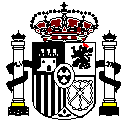 